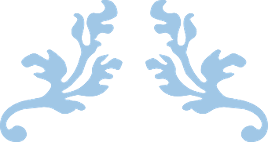 亿渡数据行业分类标准2021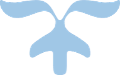 深圳市亿渡数据科技有限公司致力于成为国际一流的行业数据及咨询服务提供商一、制定背景亿渡数据是一家行业/市场数据及咨询服务提供商。在当前这个资讯泛滥、信息高度离散与碎片化的大环境，为使行业研究工作变得更便捷与高效，亿渡数据计划推出自研的“一站式行业研究工作平台”，期望通过资源整合手段打破各行业内外的信息屏障，缩减行业研究工作过程中的冗余环节，使得数据库和信息源能在同一个平台内获取，并将研究方法、工具与流程标准化，继而提高研究效率，实现在一个平台上完成所有研究工作，以便客户能够真正地聚焦有价值的商业洞察与关键决策。此次发布的《亿渡数据行业分类标准》（下称“亿渡标准”）正是围绕这一核心目标制定而成，并持续为一站式行业研究工作平台（下称“平台”）的建设提供更全面且有针对性的框架支撑。二、制定目的除了作为平台上线的框架支撑，《亿渡数据行业分类标准》更底层的目的是赋能亿渡数据行业研究工作的标准化实施，在相对统一的行业分类基准上为亿渡及其客户提供更具针对性的数据整合与行业洞察。由此，区别于其他服务于经济统计和热点分析用途的行业分类标准，亿渡标准在制定之初是为了服务于行业研究这一核心目的。亿渡标准在划分广度与深度上都是业内前所未有的行业分类标准水平，并会根据各细分行业的具体发展现状与特殊业态采取最合适的分类及归属方式，力求提供更精准的行业洞察与决策参谋。三、标准说明《亿渡数据行业分类标准》下设四类行业层级，包括基础化工、轻工制造、机械设备与机件、通信与信息技术、文化与传媒、食品与饮料、医药与健康等29个一级行业。其中，亿渡标准把 ①新能源与新材料设定为单独的一级行业；②煤炭、石油、天然气整合成传统能源；③钢铁与有色金属整合成金属材料；④单独拆分交通与运输、物流与仓储，以及其他细微变动。在此基础上，依次划分出二级行业共118个，三级行业共418个，四级行业1,051个。四、分类及归属原则1. 行业分类原则（1）全面性有别于业内其他行业分类标准，《亿渡数据行业分类标准》并不只服务于上市公司的行业数据及研究服务，同时也不把社会统计作为功能出发点。亿渡标准在行业覆盖面上综合参考了我国《国民经济行业分类标准（GB/T4754-2017）》和联合国《所有经济活动的国际标准行业分类（ISICRev.4）》的一级与二级行业分类思路。而在三级、四级，以及将伴随“亿渡数据一站式行业研究工作平台”一同上线的五级与六级行业，则会结合各细分行业实际情况进行层级与排序方面的实用性分类设定。（2）针对性在细分行业领域上，放眼国内外均普遍存在着上、下游行业的交叉与重叠的情况，以及具体产品或服务存在多种主流分类形式及非主流的特定场景归类方式。鉴此，亿渡标准在细分行业的分类上综合参考各类行业信息与业内人士的专业意见，并严格根据数据可统计性与主流认可度两个核心判别维度，选择最合适的分类方式。现阶段，亿渡数据关于三级、四级细分行业的分类逻辑主要采用上述有效信源与判别维度。在行业层级与对应排序的设定上，最大程度反映出行业发展状况及业态特殊性，并在可期的将来持续完善、拓展与深化亿渡标准。（3）通用性考虑到目前我国当下已存在一些功能不一的行业分类标准，以及不少普及面甚广的约定俗成式行业分类方式，《亿渡数据行业分类标准》在制定之初就本着实用且通用的原则去进行新标准的设计。因此，在二级往后的细分行业上，亿渡标准都保留了良好的外部标准兼容性，且在此基础上提供更精确的行业定位及其对应的各类信息、数据、情报与信源渠道的归类整合，力求在严谨与高效的使用前提下，为用户带来更好的便捷性与易用性。2. 企业归属原则《亿渡数据行业分类标准》是服务于行业研究用途的行业分类标准，这意味着除了要面向上市企业，还须对合资、独资、国有、私营、集体所有及股份制等非上市企业保有良好的兼容性。因此亿渡标准在各行业的公司归属事宜上，将同时结合包括但不限于以下归类指标：营收与利润角度的主营业务；成本与研发角度的核心业务；公司使命愿景与战略规划角度的战略业务；资本属性及控股公司背景角度的干系业务；投资活动与收益占总收入规模角度的经营性质；专家意见、市场看法与亿渡数据综合判定的企业定位；工商登记和有关法律监管及经济统计部门核准的归属行业。3. 行业编码方式《亿渡数据行业分类标准》包含一级、二级、三级与四级合共四类层级的行业划分方式。其中，本级行业与次级行业系属于包含和被包含的逻辑关系，所有行业皆采取全数字编码体系，且每个细分行业均对应最高两位数的阿拉伯数字编码，并在前缀处依序继承母行业的所属编码；即一级行业编码格式类比AA，二级行业AABB，三级行业AABBCC，四级行业AABBCCDD。示例：一级建筑行业编码为11，二级建筑材料行业为1102，三级水泥行业110201，四级水泥制造行业11020101。亿渡数据企业归属原则示意图：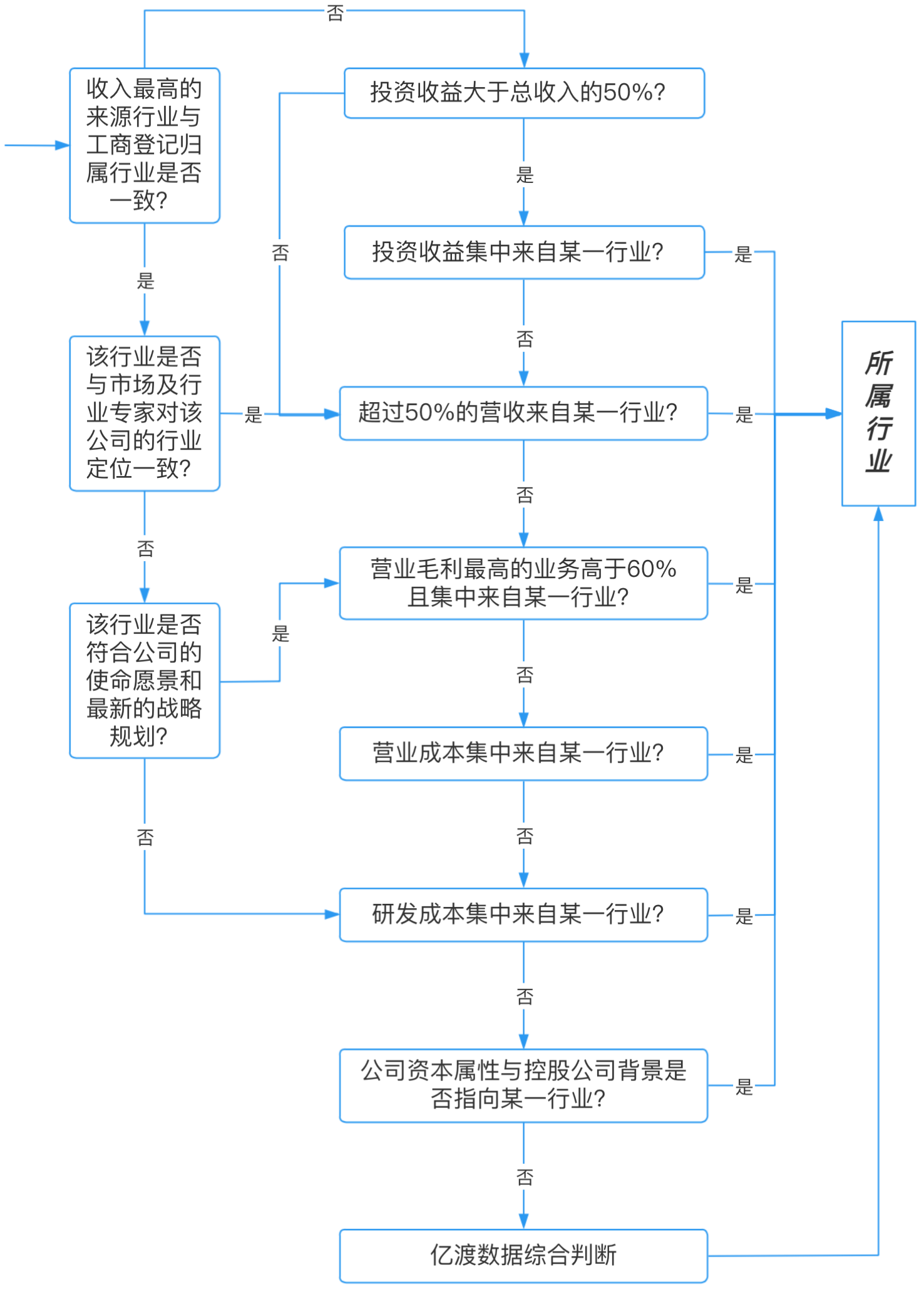 五、维护与更新1. 行业分类标准《亿渡数据行业分类标准》将在早期三个版本保持半年到一年一次的更新频率，用以逐步完善、拓展与深化当前标准体系。预计在第三版《标准》修订完成后即可达到稳定，并开始切换到每三到五年一次的更新维护频率。2. 企业归属状态在各类企业的行业归属状态方面，亿渡数据将根据企业类型去采取两种不同的处理方式，具体如下：（1）上市公司年度审核：每年三月，依据上一财年的上市公司企业年报内容对所有上市企业的行业归属进行年度审核，审核结果在当年五月进行发布，并即日在“平台”同步生效；重大行情适配：当某一上市公司出现市值规模较大的业务调整、战略变动、产业链与外部环境震荡等重大行情时，且这些变化对这一上市公司的主要营收、利润及其对应的所属行业定位产生较大影响时，亿渡数据将对此进行对应的调整，并及时以公告方式临时通知，以修订版形式体现在《亿渡数据行业分类标准》里；新上市公司：按照新上市公司招股说明书相关情况，参照上述公司归属方法在上市后的首次月度判定其对应的行业归属；已上市公司发生重大并购重组：在某一上市公司并购重组相关决议经股东大会通过，并获得证监会等相关管理部门审核完成后，按照上市公司公告信息的相关情况，参照上述公司归属方法在下一次月度调整或变更该公司的行业归属。如该公司市值规模和市场影响较大，将进行其他必要的临时调整；上市公司主营业务或利润出现重大变化：与前述提及的主动业务调整、战略变动相区别的是，如果某一上市公司在某一会计期间内出现被动层面上的主营业务或利润的重大变化，亿渡数据将在客观事实基础上判定该变化是短期震荡还是长期效应，并因应不同情况作出及时且合理的行业归属调整或变更处理。（2）非上市公司对于合资、独资、国有、私营、集体所有及股份制等非上市企业而言，亿渡数据将在第三次稳定修订版的《亿渡数据行业分类标准》发布即日内开始对全行业的非上市公司采取每两年更新一次的行业归属调整频率。特定行业的非上市龙头企业，如华为、阿里云、哇哈哈等，将采取每半年一次的维护更新频率，并对重大行情进行响应处理。附表：亿渡数据行业分类标准（2021）法律声明本文件系由深圳市亿渡数据科技有限公司（下称“亿渡数据”）编撰而成，仅为参考之用，在任何地区均不应被视为买卖任何证券、金融工具的要约或要约邀请；本文件所包含的任何观点与建议并未考虑个别受众的特殊状况、目标或需要，不应被视为对特定受众关于特定证券或金融工具的建议或策略；对于本文件中提及的任何证券或金融工具，本文件的收件人须保持自身的独立判断；本文件所载资料的来源被认为是可靠的，但亿渡数据概不保证其准确性或完整性，并不对使用本文件所包含的材料产生的任何直接或间接损失或与此有关的其他损失承担任何责任；本文件提及的任何证券或金融工具均可能含有重大风险，可能不易变卖或不适合所有投资者；本文件所提及的证券或金融工具的价格、价值及收益（如有）可能会受汇率及其他因素影响而波动，且过往的业绩并不能代表未来的表现；亿渡数据并不承担提示本文件的收件人注意该等材料的责任，若亿渡数据以外的其他非干系机构发送本文件，则由该机构须为此发送行为承担全部连带责任；本文件不构成亿渡数据向发送本文件的机构之客户提供的投资建议，亿渡数据以及亿渡数据的各个高级职员、董事和员工亦不为前述机构及其客户因使用本文件或文件载明的内容产生的直接或间接损失承担任何责任。未经亿渡数据事先书面授权，任何人不得以任何目的复制、发送或销售本文件。亿渡数据2021版权所有。保留一切权利。一级行业一级行业二级行业二级行业三级行业三级行业四级行业四级行业代码名称代码名称代码名称代码名称1农林牧渔101种植业10101种子培育1010101种子种苗与发芽10102谷物种植1010201稻谷种植1010202小麦种植1010203玉米种植1010204有机谷物1010205其他谷物种植10103豆类、油料和薯类种植1010301豆类种植1010302有机豆类1010303油料种植1010304有机油料1010305薯类种植1010306有机薯类10104棉、麻、糖、烟草种植1010401棉花种植1010402麻类种植1010403糖料种植1010404烟草种植10105蔬菜及园艺农作物种植1010501蔬菜种植1010502有机蔬菜1010503花卉种植1010504其他园艺作物种植10106水果种植1010601仁果类和核果类水果种植1010602葡萄种植1010603柑橘类种植1010604香蕉等亚热带水果种植1010605有机水果1010606其他水果种植10107坚果、含油果、香料和茶类作物种植1010701坚果种植1010702含油果种植1010703香料作物种植1010704茶叶种植1010705其他饮料作物种植10108中药材种植1010801中草药种植1010802其他中药材种植10109草种植及割草1010901草种植1010902天然草原割草10110菌类种植1011001平菇1011002金针菇1011003双孢蘑菇1011004鸡腿菇1011005杏鲍菇1011006茶树菇1011007滑菇1011008草菇1011009猴头菌1011010香菇1011011竹荪1011012黑木耳1011013毛木耳1011014银耳1011015榛蘑1011016灰树花1011017金顶侧耳1011018白灵菇1011019海鲜菇1011020羊肚菌1011021其他食用菌10111其他种植业102渔业10201水产捕捞1020101海水捕捞1020102内陆捕捞10202水产养殖1020201海水养殖1020202内陆养殖10203水产加工1020301水产加工II103林业10301林业服务1030101造林和更新1030102森林经营、管护和改培10302林木加工1030201林木育种和育苗1030202木材和竹材加工1030203木材和竹材采运1030204林产品采集104饲料10401饲料加工1040101宠物饲料加工1040102其他饲料加工105农产品加工10501粮油加工1050101植物油加工10502稻谷加工1050201大米1050202糯米1050203黑米1050204其他稻谷制品10503小麦加工1050301高筋面粉1050302中筋面粉1050303低筋面粉1050304其他小麦制品10504玉米加工1050401玉米淀粉1050402玉米蛋白粉1050403变性淀粉1050404玉米淀粉糖1050405玉米油1050406其他玉米制品10505杂粮加工10506食用菌加工1050601鲜菇1050602干菇10507其他农产品加工106农业综合10601制糖1060101原糖1060102成品糖1060103加工糖1060104糖蜜1060105其他制糖产品10602农业综合107畜牧业10701生猪养殖1070101种猪、仔猪、中猪、能繁殖母猪、其他猪1070102生猪皮1070103猪鬃10702家禽养殖1070201鸡的饲养1070202鸭的饲养1070203鹅的饲养1070204其他家禽饲养10703生牛养殖1070301种牛、黄牛、水牛、奶牛、肉牛、牦牛、牛犊、能繁殖母牛、其他牛1070302生牛奶1070303牦牛毛（牦牛绒）10704生羊养殖1070401绵羊1070402山羊1070403羔羊1070404绵羊毛1070405山羊毛（山羊绒）1070406羔羊毛皮10705其他畜牧养殖1070501马匹养殖1070502骆驼养殖1070503其他养殖108动物保健2传统能源201煤炭20101原煤煤矿20102煤炭挖掘与加工2010201动力煤2010202无烟煤2010203褐煤2010204焦煤及其他2010205煤炭化工2010206煤炭服务202石油20201原油开采2020101陆地石油2020102海洋石油20202石油炼制2020201汽油2020202柴油2020203煤油2020204石脑油2020205重油2020206其他成品油20203石油化工2020301石化中间品2020302石油衍生品203天然气20301天然气开采2030101陆地天然气2030102海洋天然气20302天然气运输2030201压缩天然气2030202液化天然气20303天然气分销2030301页岩气2030302煤层气2030303气田气2030304泥火山气2030305生物生成气2030306天然气水合物2030307其他天然气204油服工程20401油田服务2040101勘探2040102开发2040103储运2040104其他油田服务20402油气炼化工程205炼化及贸易20501炼油化工2050101燃料型炼油厂2050102化工原料炼油厂2050103其他炼油化工20502油品石化贸易2050201进口贸易2050202出口贸易20503其他石化3电力与公共事业301发电及电网30101发电站3010101火力发电3010102水力发电3010103热力发电3010104光伏发电3010105风力发电3010106核力发电3010107其他能源发电30102电网建设与经营3010201电网建设3010202电网经营302环保及公共事业30201供暖及其他30202电能综合服务30203环保及其他能源4新能源401电力系统40101发电设备4010101光伏设备4010102风电设备4010103其他发电设备40102电网设备4010201电网设备与部件40103电网运营4010301电网建设4010302配套服务4010303配套设施402新能源动力系统40201车用储电设备及组件4020101动力电池4020102燃料电池4020103锂电专用设备4020104电池化学品4020105其他储能设备40202车用机控及动力系统4020201中控系统4020202新能源电池系统4020203电池综合服务5金属材料501钢铁50101普钢5010101钢铁长材5010102钢铁板材5010103钢铁管材5010104其他普钢50102特钢5010201工具钢5010202结构钢5010203特殊用钢50103冶钢原料5010301冶钢辅料5010302其他耗材50104钢铁加工5010401炼钢5010402钢加工5010403炼铁502黑色金属50201铁原矿5020101铁50202锰原矿5020201锰50203铬原矿5020301铬50204钒原矿5020401钒50205其他黑色金属原矿5020501其他黑色金属503有色金属50301贵金属5030101黄金原矿5030102白银原矿5030103其他贵金属原矿50302工业金属5030201铜原矿5030202铅锌原矿5030203铝原矿5030204其他工业金属原矿50303稀有金属5030301稀土矿场5030302钨原矿5030303锑原矿5030304锡原矿5030305钼原矿5030306其他稀有金属原矿50304能源金属5030401锂原矿5030402钴原矿5030403镍原矿5030404其他能源金属原矿50305其他有色金属5030501其他有色金属原矿6基础化工601化学原料60101无机碱6010101无机碱制备60102无机盐6010201无机盐制备60103无机酸6010301无机酸制备60104有机化学原料6010401有机化学原料制备60105其他化学原料6010501其他化学原料制备602化学制品60201日用化学品6020101肥皂制造6020102洗涤剂制造6020103化妆品制造6020104口腔清洁用品制造6020105香料、香精制造6020106其他日用化学产品制造60202涂料油墨颜料6020201涂料6020202油墨6020203颜料60203印染化学品6020301工业染料化学品6020302日用染料化学品60204民爆制品6020401焰火、鞭炮产品制造6020402其他民爆制品60205纺织化学制品6020501化纤织造加工6020502化纤织物染整精加工60206锂电化学品6020601软磁元件6020602永磁元件6020603微波铁氧体器件6020604其他磁性材料元件6020605电子半导体材料6020606人工晶体材料6020607锂电池隔膜60207聚氨酯6020701氨纶纤维6020702高性能氨纶60208食品、饮品及饲料添加剂60209有机硅6020901硅橡胶6020902其他有机硅60210密封用填料6021001金属丝网填料6021002不锈钢丝网波纹填料6021003改性塑料6021004其他密封用填料60211其他化学制品603化学纤维60301人造纤维（再生纤维）6030101黏胶纤维6030102醋酸纤维6030103铜氨纤维6030104涤纶长丝6030105其他人造纤维60302合成纤维6030201涤纶6030202锦纶6030203腈纶6030204氯纶6030205维纶6030206氨纶6030207其他合成纤维60303无机纤维6030301玻璃纤维6030302金属纤维6030303碳纤维6030304其他无机纤维60304其他纤维6030401天然纤维6030402改性纤维6030403特种纤维604塑料60401改性塑料6040101填充改性塑料6040102增强改性塑料6040103增韧改性塑料6040104阻燃改性塑料6040105其他改性塑料60402合成树脂6040201通用树脂6040202专用树脂605橡胶60501橡胶传送部件6050101橡胶输送带6050102橡胶传动带6050103其他橡胶传送部件60502轮胎6050201橡胶轮胎外胎6050202橡胶内胎6050203橡胶实心或半实心轮胎6050204力车胎60503橡胶零件6050301橡胶密封件6050302橡胶零附件6050303硬质橡胶零件6050304乒乓球拍胶面、杠铃盘、脚蹼等6050305电缆护套6050306硫化海绵橡胶制机器及仪器用零件6050307其他橡胶零配件60504日用及医用橡胶制品6050401橡胶手套6050402橡胶制衣着用品及附件6050403日用橡胶制品6050404医疗、卫生用橡胶制品6050405其他日用及医用橡胶制品60505运动场地用塑胶6050501塑胶运动地板6050502运动场地塑胶、地胶地面6050503运动场馆塑胶地面60506其他橡胶制品606农用化工60601氮肥6060101氨及氨水6060102氮肥60602磷肥及磷化工60603农药6060301化学农药原药6060302化学农药制剂60604钾肥60605复合肥6060501合成复合肥料6060502复混（合）肥料7新材料701金属新材料70101磁性材料7010101高端专用磁性材料7010102有机高分子磁性材料7010103纳米级磁性材料702非金属与合成新材料70201生物基、淀粉基新材料7020101聚酯纤维（PLA）7020102聚乙烯醇（PVA）7020103其他生物基、淀粉基新材料70202碳基新材料7020201碳素新材料7020202碳基纳米材料7020203陶瓷基新材料7020204其他非金属新材料8国防军工801航空工业80101军用飞机8010101作战飞机8010102支援飞机80102军用直升机8010201作战直升机8010202支援直升机80103军用航空器用组件8010301航空器用发动机8010302航空器用零部件80104军用航空相关设备8010401自动驾驶仪和惯性器件专用设备8010402航空专用发动机加工装调专用设备802航天工业80201运载火箭8020101常规火箭8020102新一代火箭8020103重型运载火箭8020104其他运载火箭80202航天器8020201卫星8020202航天飞船（飞机）8020203探测器8020204平流层飞艇8020205其他航天器803船舶工业80301作战船舶8030101战列舰8030102巡洋舰8030103驱逐舰8030104护卫舰8030105航空母舰8030106其他作战船舶80302支援船舶8030201巡逻舰8030202导弹快艇8030203补给船8030204潜艇8030205其他支援船舶804核能工业80401核燃料8040101铀矿开采8040102燃料元件制造80402反应堆8040201试验堆8040202生产堆8040203动力堆80403核武器8040301战略核武器8040302战术核武器80404核料后处理8040401高放废料8040402中低放废料805兵器兵装80501军用炸药8050101发射药8050102炸药8050103雷管8050104其他炸药80502火工产品8050201火帽8050202索类火工品8050203引爆器（起爆器）8050204爆破器材8050205其他火工品80503兵器及耗材8050301枪械8050302火炮8050303弹药8050304瞄具8050305其他兵器及耗材80504兵装及设备8050401军服兵装8050402作战用具8050403辅助设备8050404压缩军粮8050405其他兵装及设备80505其他特种装备8050501医疗用品8050502防毒护具8050503其他装备80506陆用载具8050601装甲车8050602重型战车8050603坦克8050604其他陆用载具806电子信息80601作战系统8060101卫星导航8060102火控系统8060103其他作战系统80602管理系统8060201情报收集8060202决策监控8060203其他管理系统80603保障系统8060301通信传输8060302信息安全8060303其他保障系统9轻工制造901耐用消费品90101家居轻工9010101瓷砖地板9010102成品家居9010103定制家居9010104卫浴制品9010105家具产品9010106其他家居用品90102厨卫轻工9010201瓷砖地板9010202五金器具9010203其他厨卫轻工90103其他耐用消费品902快速消费品90201造纸轻工9020101大宗用纸9020102特种纸90202包装轻工9020201金属包装9020202塑料包装9020203纸包装9020204综合包装90203烟草制造9020301烟叶复烤9020302卷烟制造90204其他快速消费品903文化艺术体育休闲90301印刷轻工9030101书刊印刷9030102本册印刷9030103其他印刷90302文娱轻工9030201文化用品9030202娱乐用品904轻工机械工业90401轻工机械装备90402衡器工业装备90403其他轻工装备10机械设备与器件1001通用设备100101通用机床10010101普通机床10010102精密机床10010103高精密机床100102位移机械10010201传动移台10010202机械转盘10010203立体存储系统10010204其他位移加工机械100103温控设备10010301工业温控10010302民用温控100104光学设备10010401显微镜、望远镜等光学仪器10010402激光设备10010403其他光学设备100105其他通用设备1002专用设备100201专用机床10020101数控机床10020102其他专用机床100202能源及重型设备10020201勘察设备10020202定位设备10020203挖掘设备10020204搬运设备10020205其他能源及重型设备100203楼宇设备10020301风机10020302水泵10020303电梯10020304其他楼宇设备100204纺织设备10020401纺纱机械10020402染整机械10020403织造机械10020404其他纺织机械100205农用机械10020501土壤耕作机械10020502种植和施肥机械10020503植物保护机械10020504作物收获机械10020505畜牧业机械10020506农产品加工机械10020507其他农用机械100206印刷机械10020601凸版印版机械10020602平版印版机械10020603凹版印版机械10020604孔版印版机械10020605其他印刷机械100207包装机械10020701半自动包装机10020702全自动包装机10020703其他包装机械100208机器人/机械手10020801液压式机械手10020802气动式机械手10020803电动式机械手10020804机械式机械手10020805其他机械手100209其他专用设备1003运输设备100301轨道交通设备10030101火车10030102高铁10030103地铁10030104其他轨道交通设备100302航海运输设备10030201远洋船10030202近洋船10030203沿海船10030204内河船10030205其他航海运输设备100303航空运输设备10030301公务机10030302农业机10030303林业机10030304轻型多用途机10030305巡逻救护机10030306其他航空运输设备100304其他运输设备1004工程机械100401工程机械整机100402工控系统及设备100403其他工程机械1005维护机械100501专用检测机械100502专用维修机械100503专用监控机械100504其他专用维护机械1006仪表仪器零部件100601通用设备器件10060101工业自动化仪表10060102电工仪器仪表10060103光学仪器10060104其他通用设备器件100602专用设备器件100603运输设备机件10060301滑台10060302电机10060303分拣机10060304其他运输设备机件100604工程机械器件10060401轴承10060402模具铸件10060403其他工程机械100605其他仪表仪器1007金属制品100701金属型材10070101铝材10070102钢材10070103其他金属型材100702金属零部件10070201齿轮10070202螺帽10070203其他金属零部件100703其他金属制品11建筑1101建筑施工110101楼房建设11010101民用住房11010102商用建筑11010103混合式建筑110102基础建设11010201功能建筑11010202乡镇马路11010203城市公路11010204高速公路11010205城市管道11010206水道与港口11010207其他基础建设110103园林园区11010301观赏园林11010302绿化园林11010303产业园区11010304文化园区11010305其他园林园区110104专业工程11010401钢结构11010402化学工程11010403国际工程11010404其他工程11010405工程咨询服务110105建筑装修11010501住宅装修11010502商户装修110106建筑设计与服务1102建筑材料110201水泥11020101水泥制造11020102水泥制品110202玻璃玻纤11020201玻璃制造11020202玻纤制造110203其他建材11020301耐火材料11020302防水材料11020303结构建材11020304涂层材料11020305其他建材12交通与运输1201航运港口120101客运交通12010101客货船12010102渡轮12010103其他客运交通120102货运交通12010201集装箱船12010202油船12010203其他货运交通120103港口12010301河港12010302海港12010303河口港1202铁路公路120201高速公路120202客运交通12020201货车12020202公交12020203其他铁路客运交通120203铁路运输12020301火车12020302高铁12020303其他铁路运输1203航空机场120301航空客运12030101民航机12030102喷射机12030103其他航空客运120302航空运输12030201货机12030202货运直升机12030203其他航空运输120303机场12030301民用机场12030302通用机场12030303其他机场13物流与仓储1301物流130101供应链服务13010101原材料供应链服务13010102中间产品及消费品供应链服务130102快递与邮政130103跨境物流130104仓储物流13010401立体仓储13010402无人仓库13010403其他仓储物流130105公路物流1302仓储130201装卸搬运13020101堆垛机13020102叉车13020103其他装卸搬运130202分拣输送13020201分拣机13020202穿梭板13020203其他分拣输送130203第三方仓储13020301通用仓储13020302低温仓储13020303危险品仓储13020304油气仓储13020305危险化学品仓储130204仓储代理130205物流地产14汽车1401商用整车140101商用载货车14010101轻型货车14010102中型货车14010103重型卡车140102商用载客车14010201公交14010202长途大巴14010203出租车14010204其他商用载客车140103综合商用车1402乘用整车140201燃油乘用车14020101燃油小轿车14020102燃油中高级车14020103燃油SUV14020104燃油MPV14020105其他燃油乘用车140202电动乘用车14020201纯电动车14020202混合电动车14020203燃料电池汽车14020204其他电动乘用车140203综合乘用车1403汽车零部件140301车身附件及饰件14030101遮阳板14030102后视镜14030103门铰链14030104其他车身附件及饰件140302底盘140303发动机14030301自然吸气14030302涡轮增压14030303其他发动机140304轮胎轮毂14030401轿车轮胎14030402载货汽车轮胎14030403工业车轮胎14030404摩托车轮胎14030405其他轮胎140305其他汽车零部件140306汽车电子电气系统1404汽车服务140401汽车经销商140402汽车综合服务1405摩托车及其他140501摩托车14050101通路摩托车14050102摩托跑车14050103拉力摩托车14050104越野摩托车14050105其他摩托车140502其他运输设备15家用电器1501白色家电150101空调15010101分体式空调15010102整体式空调15010103中央式空调15010104其他空调150102冰箱15010201直冷式冰箱15010202简冷式冰箱15010203混合式冰箱150103洗衣机15010301滚筒式洗衣机15010302涡轮式洗衣机15010303喷流式洗衣机15010304其他洗衣机150104其他白电1502黑色家电150201彩电15020101液晶电视15020102等离子电视15020103LED电视15020104背投成像电视15020105其他彩电150202音响15020201家用音响15020202监听音响15020203舞台音响15020204影剧院音响15020205其他音响150203摄像机15020301消费级摄像机15020302专业级摄像机15020303广播级摄像机150204其他黑电1503小家电150301智能小家电15030101智能音箱15030102机顶盒15030103其他智能小家电150302清洁小家电15030201扫地机器人15030202电动刮胡刀15030203其他清洁小家电150303个护小家电15030301洗脸机15030302香薰机15030303其他个护小家电150304其他小家电1504厨卫电器150401厨房电器15040101洗碗机15040102消毒碗柜15040103其他厨房电器150402卫浴电器15040201电热水器15040202电动马桶15040203其他卫浴电器150403其他厨卫电器1505照明电工设备150501照明电工15050101电力电缆15050102继电保护15050103高压电工15050104其他照明电路150502照明设备15050201台灯15050202手电筒15050203其他照明设备1506家电零部件1507其他家用电器16电子与计算机1601半导体160101半导体设备16010101光刻机16010102晶圆封装机16010103光耦合台16010104其他半导体设备160102半导体材料16010201元素半导体16010202液态半导体16010203有机化合物半导体16010204其他半导体材料160103芯片16010301计算芯片16010302存储芯片16010303图形芯片16010304通信芯片16010305其他芯片160104集成电路16010401模拟集成电路16010402数字集成电路16010403其他集成电路160105分立器件160106其他半导体1602元器件160201印制电路板16020101单面印制电路板16020102双面印制电路板16020103多层印制电路板16020104软印印制电路板16020105其他印制电路板160202被动元件16020201电感器16020202电阻器16020203电容器16020204变压器16020205其他被动元件160203其他元器件1603光学电子160301光学面板16030101液晶面板16030102等离子面板16030103其他光学面板160302LED16030201照明LED16030202屏幕LED16030203医用LED16030204其他LED160303光学元件16030301波片16030302格兰偏振器16030303其他光学元件160304其他光学电子1604消费电子160401品牌消费电子16040101手机16040102平板电脑16040103充电宝16040104其他品牌消费电子160402消费电子零部件及组装16040201手机电池16040202CPU16040203震动单元16040204其他消费电子零部件1605其他电子1606计算机设备160601通用计算机设备16060101屏幕16060102硬盘16060103其他通用计算机设备160602专用计算机设备16060201外置光驱16060202图形显示器16060203其他专用计算机设备160603其他计算机设备1607软件开发160701基础软件及管理办公软件160702行业应用软件160703新兴计算机软件1608IT服务17通信与信息技术1701通信服务170101电信运营17010101固定电信业务17010102移动电信业务17010103其他电信业务170102通信工程及服务17010201网络维护17010202基站建设17010203交换和通信网建设17010204其他通信工程及服务170103通信应用增值服务1702通信设备170201通信网络设备及器件17020101音频通信终端17020102视频通信终端17020103数据通信终端17020104其他通信网络设备及器件170202通信线缆及配套17020201长途电缆17020202同轴电缆17020203对称电缆17020204其他通信线缆及配套170203其他通信设备1703云服务170301云基础设施服务17030101云计算其他云基础设施服务170302云平台服务17030201IaaS17030202PaaS17030203SaaS17030204其他云平台服务170303云软件服务17030301云管理17030302云整合17030303其他云软件服务170304咨询实施及其他服务1704产业互联网170401产业互联网信息服务17040101物联网17040102人工智能17040103大数据17040104其他产业互联网信息服务170402产业互联网综合服务18文化与传媒1801媒体180101传统媒体18010101电视广播18010102电台广播18010103其他传统媒体180102新媒体18010201数字视频18010202数字音频18010203门户网站18010204社交媒体18010205其他新媒体180103其他多元媒体1802广告营销180201互联网广告营销18020101移动广告18020102PC广告18020103网页广告18020104其他互联网广告营销180202其他广告营销1803文化娱乐180301影视18030101影视制作18030102影视分发18030103影视营销18030104其他影视180302动漫18030201动漫制作18030202动漫渠道18030203动漫衍生18030204动漫营销18030205其他动漫180303游戏18030301移动端18030302PC端18030303网页端18030304主机端18030305其他游戏180304其他文化娱乐1804出版180401传统出版18040101教育出版18040102大众出版18040103其他传统出版180402数字出版18040201电子书18040202电子音乐18040203影视作品18040204在线出版18040205其他数字出版19纺织与服饰1901纺织工业190101纺织用料19010101棉花19010102亚麻19010103毛料19010104蚕丝19010105纱线19010106纺织纤维19010107其他纺织用料190102纺织机械19010201纺纱装备19010202染整装备19010203织造装备19010204其他纺织机械190103纺织工序19010301纺纱工艺19010302印染工艺19010303织造工艺1902服装用品190201童装19020101婴儿装19020102幼儿装19020103儿童装190202男装19020201商务男装19020202休闲男装19020203运动男装19020204其他男装190203女装19020301休闲女装19020302时尚女装19020303商务女装19020304其他女装190204家纺19020401床上用品19020402窗帘布艺19020403室内装饰19020404其他家纺190205其他1903服饰配饰190301钟表19030101普通钟表19030102奢侈钟表19030103其他钟表190302珠宝首饰19030201钻石类19030202宝石类19030203贵金属类19030204其他珠宝首饰190303其他服饰配饰20食品与饮料2001加工食品200101肉制品20010101鸡肉类20010102猪肉类20010103牛肉类20010104其他肉制品200102保健品20010201膳食补充20010202传统滋补20010203运动营养20010204体重管理20010205其他保健品202103调味品20210301酱油20210302醋20210303食糖20210304食盐20210305味精20210306料酒20210307其他调味品200104乳制品20010401鲜奶20010402酸奶20010403乳酪20010404黄油20010405冰激凌20010406其他乳制品200105速冻食品20010501速冻米食制品20010502速冻鱼糜制品20010503速冻肉制品20010504其他速冻食品200106休闲零食品20010601休闲卤制品20010602糖果、蜜饯20010603面包、蛋糕及糕点20010604膨化食品20010605饼干类20010606果仁及干果20010607其他休闲零食200107其他食品2002酒类200201白酒20020101高端白酒20020102次高端白酒20020103三四线白酒20020104浓香型20020105清香型20020106酱香型20020107其他白酒200202啤酒20020201进口啤酒20020202本地啤酒200203黄酒20020301黍米黄酒20020302糯米黄酒20020303其他黄酒200204葡萄酒20020401进口葡萄酒20020402本地葡萄酒200205其他酒2003饮料200301碳酸饮料20030101果汁型碳酸饮料20030102果味型碳酸饮料20030103可乐型碳酸饮料20030104低热量型碳酸饮料20030105其他碳酸饮料200302含乳饮料20030201动物蛋白类饮料20030202植物蛋白类饮料200303瓶（罐）装饮用水20030301天然矿泉水20030302加工矿泉水20030303蒸馏纯净水20030304其他饮用水200304果菜汁及果菜汁饮料20030401果汁饮料20030402蔬菜饮料20030403混合纤维饮料21商贸与批零2101一般零售210101百货商超21010101连锁自营百货商超21010102加盟百货商超21010103非连锁百货商超210102便利店21010201传统型便利店21010202加油站型便利店21010203其他便利店210103多业态零售210104商业物业经营2102专卖零售210201家用电器批零210202音像产品批零210203家居家具批零210204消费电子批零210205珠宝首饰及钟表批零210206服装服饰批零210207医疗美容批零210208文体用品批零210209水果生鲜批零210210其他专卖零售2103互联网电商210301综合电商210302渠道电商210303跨境电商210304电商服务2104旅游零售2105其他商贸与零售一级行业一级行业二级行业二级行业三级行业三级行业四级行业四级行业22消费者服务2201酒店餐饮220101酒店22010101商务酒店22010102度假酒店22010103主题酒店22010104其他酒店220102餐饮22010201自营连锁餐饮22010202加盟餐饮22010203非连锁餐饮22010204其他餐饮2202旅游及休闲220201景区220202旅游服务22020201票务服务22020202保险服务22020203团体旅游22020204游玩与增值22020205其他旅游服务220203彩票22020301福利彩票22020302体育彩票22020303即时开奖22020304其他彩票220204休闲综合22020401KTV22020402电影院22020403足浴按摩22020404其他休闲综合2203教育培训220301早幼教育22030101学前教育22030102K12教育22030103艺能培训22030104其他早幼教育220302成人教育22030201技能教育22030202学科教育22030203专业教育22030204其他成人教育220303在线教育22030301早幼在线教育22030302成人在线教育22030303综合在线教育220304教育综合220305其他教育23银行2301大型商业银行2302股份制商业银行2303区域性商业银行230301城市商业银行230302农村商业银行2304其他银行24非银金融2401证券240101证券经纪商240102证券自营商240103证券承销商2402保险240201储蓄保险24020101年金储蓄保险24020102分红储蓄保险24020103其他储蓄保险240202医疗保险24020201普通医疗保险24020202重疾医疗保险24020203其他医疗保险240203人寿保险24020301定期人寿保险24020302终生人寿保险240204意外保险24020401普通意外伤害保险24020402特定意外伤害保险240205其他保险2403贷款240301信用贷款24030101消费贷款24030102商业贷款240302担保贷款24030201保证贷款24030202抵押贷款24030203质押贷款240303其他贷款2404多元金融240401基金24040101公募基金24040102私募基金240402期货24040201商品期货24040202股指期货24040203金融期货24040204利率期货24040205其他期货240403信托24040301房地产信托24040302工商企业类信托24040303证券投资类信托24040304银信合作类信托24040305家族信托24040306公益信托24040307其他信托240404金融信息服务240405资产管理服务240406其他多元金融25房地产2501房地产开发250101住宅开发25010101商品房25010102商业公寓25010103商住两用房250102商业地产25010201商办大楼25010202传统商铺25010203地下商铺25010204其他商业地产250103产业地产25010301工业园区25010302产业园区25010303景观园林25010304文体设施25010305其他产业地产2502房地产服务250201物业管理250202房产租赁经纪250203房地产综合服务26租赁与商务服务2601租赁服务260101场地租赁26010101厂房租赁26010102仓储租赁26010103办公租赁26010104其他场地租赁260102工程机械租赁26010201建筑设备26010202生产设备26010203其他工程机械租赁260103文体设备及用品租赁26010301灯光26010302音箱26010303乐器26010304健身器械26010305其他文体设备及用品租赁160104其他租赁服务2602专业服务260201法律服务250202财务审计240203管理咨询230204人力资源服务220205信息技术服务210206会展服务200207其他专业服务27医药与健康2701化学制药270101原料药27010101大宗原料药27010102特色原料药27010103专利原料药27010104其他原料药270102化学制剂27010201抗感染用药27010202神经系统用药27010203抗肿瘤药27010204心血管系统用药27010205血液和造血用药27010206呼吸系统用药27010207消化系统用药27010208免疫调节剂27010209内分泌及代谢调节用药270103其他化学制剂2702中药制药270201中药饮片27020101功效类中药饮片27020102毒性类中药饮片27020103创新类中药饮片270202中成药27020201丸剂27020202散剂27020203片剂27020204酒剂27020205酊剂27020206膏剂27020207其他中成药270203中药药材27020301植物药27020302动物药27020303矿物药270204其他中药制药2703生物制药270301血液制品27030101注射用免疫球蛋白27030102血浆白蛋白27030103凝血因子27030104其他血液制品270302疫苗27030201减毒活疫苗27030202灭毒失活活疫苗27030203重组病毒载体疫苗27030204核酸疫苗27030205其他疫苗270303单克隆抗体27030301杂交瘤派生抗体27030302基因重组抗体270304重组蛋白27030401重组蛋白疫苗27030402治疗型重组蛋白27030403其他重组蛋白270305其他生物制药2704医药商业270401医药流通27040101一级分销27040102二级分销27040103终端销售270402线下药店27040201医院、诊所及医药综合体27040202零售药房27040203采购商贩270403互联网药店27040301品牌型互联网药店27040302平台型互联网药店27040303其他互联网药店2705医疗设备270501医疗器械27050101诊断设备27050102治疗设备270502医疗耗材27050201高值医用耗材27050202低值医用耗材270503体外诊断27050301生化诊断设备27050302免疫诊断设备27050303分子诊断设备27050304血液诊断设备27050305微生物诊断设备27050306POCT2706医美器械270601有源手术器械27060101超声手术设备270602无源手术器械27060201手术器械270603骨科手术器械27060301骨科手术器械270604物理治疗器械27060401光治疗设备27060402力疗设备27060403高频治疗设备270605无源植入器械27060501整形及普通外科植入物27060502组织工程支架材料270606医美耗材27060601护理耗材27060602防护耗材2707医疗服务270701诊断服务270702治疗服务270703研发及外包270704其他医疗服务28科研与公共服务2801研究和试验发展280101自然科学28010101数学28010102物理学28010103天文学28010104其他自然科学280102工程与技术28010201测绘科学28010202材料科学28010203能源科学28010204其他工程与技术280103农业科学28010301农学研究28010302林学研究28010303水产学研究28010304其他农业科学280104医学研究28010401基础医学28010402临床医学28010403中医学28010404其他医学研究280105社会人文28010501哲学28010502文学28010503社会学28010504其他社会人文2802专业技术服务业280201气象服务28020101气象观测28020102气象预报28020103其他气象服务280202地震服务28020201地震预测28020202应急救援28020203其他地震服务280203海洋服务28020301海洋气象28020302海洋环境28020303其他280204测绘地理信息服务28020401不动产测量28020402海洋测绘28020403其他测绘地理信息服务280205环境与生态监测服务28020501空气污染监测28020502水污染监测28020503其他环境与生态监测服务280206其他专业技术服务业2803工程技术与设计280301工程管理28030101工程咨询28030102项目评估28030103其他工程管理280302工程设计28030201规划设计28030202土地规划28030203其他工程设计280303专业设计28030301工业设计28030302装横设计28030303其他专业设计2804环保事业280401生态保护28040101生态系统28040102自然遗迹28040103野生动、植物28040104其他生态保护280402环境治理28040201大气污染治理28040202水污染治理28040203废弃物治理28040204其他环境治理29综合2901综合Ⅱ290101综合Ⅲ29010101综合IV